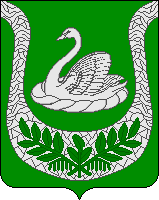 Администрация муниципального образования«Фалилеевское сельское поселение»муниципального образования«Кингисеппский муниципальный район»Ленинградской областиРАСПОРЯЖЕНИЕОт 29.01.2018 № 25-рВ целях реализации положений пункта 7 статьи 54 Федерального закона от 12.06.2002 года № 67-ФЗ «Об основных гарантиях избирательных прав и права на участие в референдуме граждан Российской Федерации», в соответствии с пунктом 3 статьи 54, пунктом 7 статьи 55 Федерального закона «О выборах Президента Российской Федерации» от 10.01.2003 № 19-ФЗ, в связи с проведением выборов Президента Российской Федерации в  2018 году:	1. Определить перечень помещений, находящихся в муниципальной собственности, пригодных для проведения агитационных публичных мероприятий в форме собраний, зарегистрированным кандидатам, их доверенным лицам, политическим партиям, выдвинувшим зарегистрированных кандидатов, для встреч с избирателями при проведении выборов Президента Российской Федерации 18 марта 2018 года (приложение № 1).	2. Руководителям муниципальных учреждений обеспечить необходимое состояние помещений, указанных в приложениях № 1, и в случае предоставления помещений лицам, указанным в пункте 1 настоящего распоряжения, уведомлять в письменной форме (приложение № 2) не позднее дня, следующего за днем предоставления помещения, о факте предоставления лицам, указанным в пункте 1, помещения для проведения агитационных публичных мероприятий при проведении выборов Президента Российской Федерации 18 марта 2018 года - Избирательную комиссию Ленинградской области. 	3. Распоряжение подлежит опубликованию в средствах массовой информации.	4. Контроль за исполнением распоряжения оставляю за собой.Глава  администрации                                                                      С.Г. ФилипповаИсп.Кивилева О.А,  (81375)664302 экз.  Приложение № 1                                                                                         к распоряжению администрации                                                                                        МО «Фалилеевское сельское поселение»                                                                                        От 16.01.2018 № 25-р ПЕРЕЧЕНЬпомещений, находящихся в муниципальной собственности, пригодных для проведения агитационных публичных мероприятий в форме собраний, зарегистрированным кандидатам, их доверенным лицам, политическим партиям, выдвинувшим зарегистрированных кандидатов, для встреч с избирателями при проведении выборов Президента Российской Федерации 18 марта 2018 годаПриложение № 2к распоряжению администрации МО «Фалилеевское сельское поселение»От 20.07.2017 года № 71-рВ Избирательную комиссию Ленинградской областиул.  Торжковская, д.4, лит.А, Санкт-Петербург, 197342 тел./факс (812)492-96-51, e-mail: iklenobl@mail.ruот  Администрации МО «Фалилеевское сельское поселение» д. Фалилеево, дом 34 Кингисеппский р-нЛенинградская обл., тел./ факс(81375)66430                                          e-mail: fsp-07@mail.ruУВЕДОМЛЕНИЕСообщаю о том, что помещение пригодное для проведения публичных агитационных мероприятий, находящее по адресу:____________________________________________                                                                          ( адрес помещения)площадью_______________ было предоставлено ________________________________________________________________________:(ф.и.о. кандидата)Вышеуказанное помещение может быть предоставлено на указанных условиях  другим  кандидатам.Глава администрации ______________ С.Г. Филиппова «___»_______2017 года     О перечне помещений, находящихся в муниципальной собственности, пригодных для проведения агитационных публичных мероприятий в форме собраний, зарегистрированным кандидатам, их доверенным лицам, политическим партиям, выдвинувшим зарегистрированных кандидатов, для встреч с избирателями при проведении выборов Президента Российской Федерации 18 марта 2018 года№Наименование  помещенияАдрес1Фалилеевский досуговый центр:-  помещение зрительного зала- помещение библиотекид. Фалилеево, дом  34, Кингисеппский р-н,Ленинградская обл.Условия предоставления помещенияУсловия предоставления помещенияУсловия предоставления помещенияУсловия предоставления помещенияБезвозмездно или за платуСтоимость*Дата(число, месяц и год)Время (промежуток времени суток)